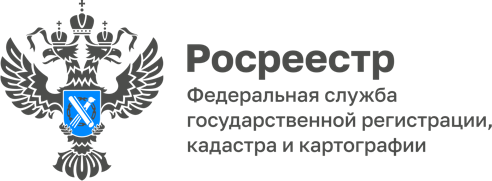 Около 11 тысяч объектов недвижимости поставлено на кадастровый учет за 10 месяцев 2022 годаРегиональный Росреестр за 10 месяцев 2022 года поставил на кадастровый учет 3052 объекта капитального строительства и помещений, это дома, квартиры, офисы, склады. Показатель превышает прошлогодний почти на 600 объектов.Статистика учтенных земельных участков выглядит следующим образом: за 10 месяцев на кадастровый учет поставлено 7925 участков, это на 2760 земельных участков больше, чем в прошлом году.«Благодаря поправкам в учетно-регистрационной сфере, внедрению электронного документооборота, использованию цифровых сервисов ведомства постановка на кадастровый учет и государственная регистрация прав осуществляется в минимальные сроки. Ситуация на рынке недвижимости Республики Алтай остается стабильной», - сказала руководитель Управления Росреестра по Республике Алтай Лариса Вопиловская.Материал подготовлен Управлением Росреестра по Республике Алтай